Elements for Open-Ended Play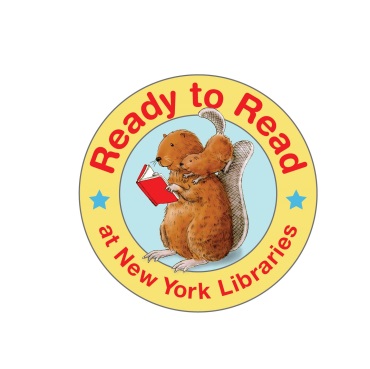 Open-Ended Play allows children to express themselves in play freely and creatively, not bound by preset limitations.Active Learning Ingredients:Choice – The child chooses what to doMaterials – There are ample materials that children can use in a variety of waysManipulation – The child can manipulate objects freelyLanguage – The child describes what he/she is doing while they are doing itSupport – Adults and peers encourage the child’s problem solving and creativityFacilitate Active Learning in the library space:Small, well defined niches and nooks Cluster objects together to create schema or themesPlace books in the immediate area of play activitiesCreate cozy areas for families to sit and readCreate spaces that allow for children to engage in dramatic and constructive playA few basic features that enhance Active Learning:Area Rug to Define the Play SpaceBins, bin units, shelves to organize learning toysBookcase for thematic booksPuppet Theatre for themed puppetsMagnetic Board for changeable magnetic activitiesChild height table and chairsSeating for adults and children “Library Friendly Toys”:Do not have too many piecesAre not a choking hazards and have no batteriesAre not too loud- consider the noise factor for your locationAre open-ended for multiple developmental levels, interests, and promote creativityAre a combination of toys on a theme and/or concepts (color, number, shapes, ABC)Are gender neutralReflect community culture (food, dress-ups, etc.)